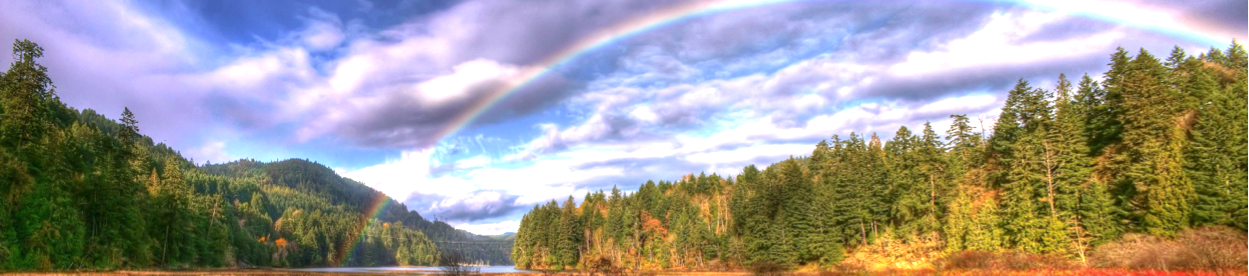 ПОЛОЖЕНИЕо проведении X традиционного турнира по художественной гимнастике «Радуга Осени»ЦЕЛИ  И  ЗАДАЧИ:- популяризация и дальнейшее развитие художественной гимнастики,- выявление сильнейших гимнасток,- повышение спортивного мастерства,- обмен опытом      2. ВРЕМЯ  И  МЕСТО  ПРОВЕДЕНИЯ.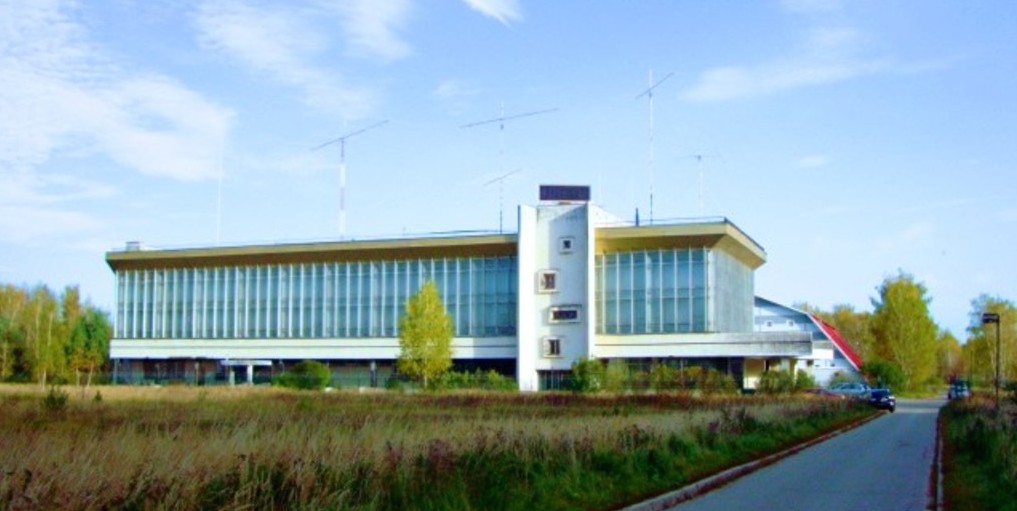 Соревнования проводятся  в спортивном комплексе Звездного городка Московской области с 04.11 по                                      06.11.16 г.День приезда команд 03.11.2016 г. 04.11 – первый день соревнований, парад - открытие.05.11 – второй день соревнований, 18.00 праздничный банкет.06.11 – третий день соревнований, награждение победителей.РУКОВОДСТВО  И  ПРОВЕДЕНИЕ.  Общее руководство и проведение соревнований возлагается на  отдел физической культуры и спорта Звездного городка Московской области. Непосредственное проведение соревнований возлагается на главную судейскую коллегию.ПРОГРАММА  СОРЕВНОВАНИЙ.   Личные Категории                Групповые Категории          Победители в соревнованиях определяются по наибольшей сумме баллов в каждой  категории. Гимнастки выступающие в индивидуальной программе и команды соревнующиеся в групповых упражнениях, занявшие 1-е, 2-е, 3-е место в многоборье награждаются медалями, призами и грамотами, 4-е, 5-е и 6-е место – призами и грамотами. Все участницы турнира награждаются поощрительными призами. СОСТАВ КОМАНДЫ.       1 судья, 1 тренер, количество гимнасток не ограниченно. Каждый клуб ОБЯЗАН предоставить 1 судью!       в случае, если команда не предоставила судью, дополнительный взнос с команды 6000р.ФИНАНСИРОВАВНИЕ.   Все расходы, связанные с участием спортсменов и тренеров в турнире за счет командирующих организаций. Расходы по организации соревнований несет «СК «КОМЕТА» и Администрация городского округа Звездный городок Московской области. ЗАЯВКИ.         Предварительные заявки на участие в турнире подаются по электронной почте kometagala@mail.ru      или cometagala@yandex.ru до 10 октября 2016 г.      Основная заявка на участие в соревнованиях подается по приезду команды в мандатную комиссию.РАЗМЕЩЕНИЕ.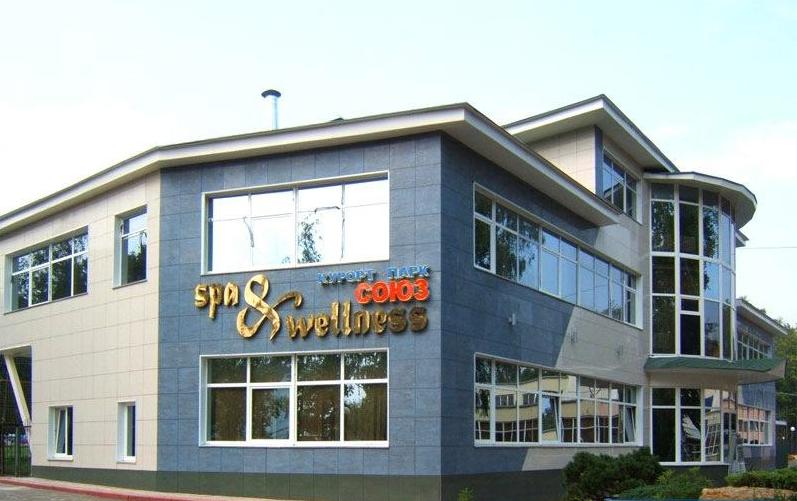 Участникам турнира предоставляется размещение в гостинице Курорт-парка «Союз»  МИД РФ http://www.souz-mid.ru . РУКОВОДСТВО СПОРТИВНОГО КЛУБА НЕ БРОНИРУЕТ НОМЕРА! БРОНИРОВАНИЕ ОСУЩЕСТВЛЯЕТ ТОЛЬКО ГОСТИНИЦА КУРОРТ-ПАРКА «СОЮЗ». ПРОЕЗД ОТ МОСКВЫ ДО МЕСТА ПРОВЕДЕНИЯ СОРЕВНОВАНИЙ.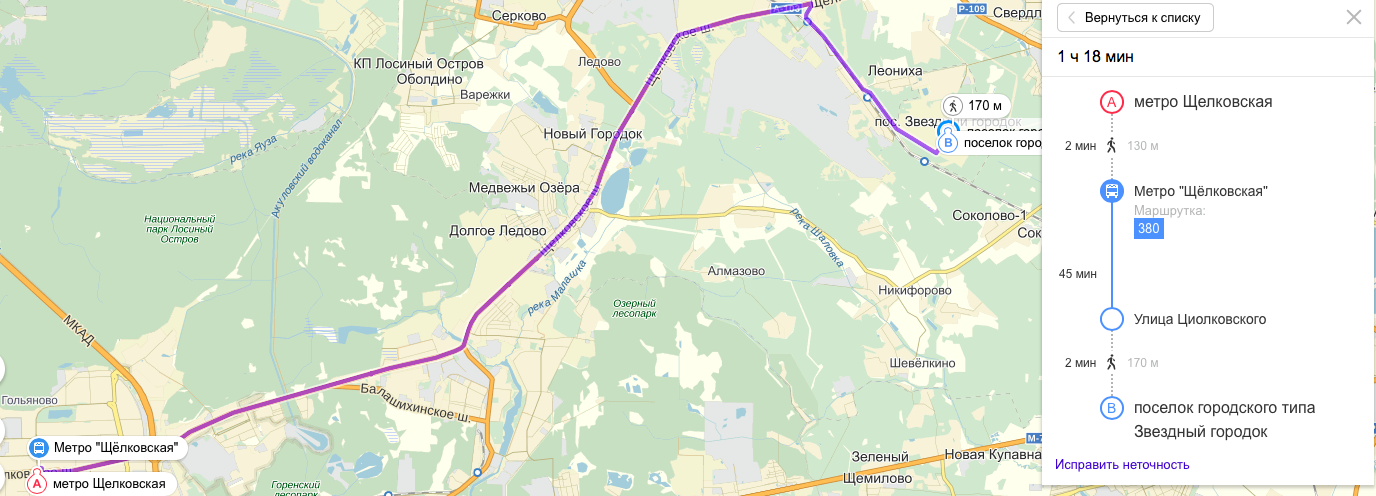      От станции метро «Щелковская» авт. и маршрут № 380 до Звездного городка (время в пути около 40 мин.).   С Ярославского вокзала электричками на Монино, Фрязево до остановки «Циолковская».10.  КОНТАКТНЫЕ  ТЕЛЕФОНЫт. 8 903 978 55 92, e-mail:kоmetagala@mail.ru  Протасова Галинат. 8 916 759 11 01 Владимирова Иринат. 8 929 664 81 49 Павличенко Сергей Данное положение является официальным вызовом на соревнования.«УТВЕРЖДАЮ»ВрИО руководителя администрацииГородского округа Звездный городокМосковской области__________________К.Е. Руденко«_____»____________________2016 г.«УТВЕРЖДАЮ»Директор  «СК «КОМЕТА»________________Г.Р. Протасова«______»_______________2016 г.Год рожденияКатегория DКатегория CКатегория BКатегория A2009 и младшеб/п ( 7 эл.)б/п ( 9 эл.)б/п + видб/п + 2вида2008б/пб/п + видб/п + 2 видаб/п + 3 вида2007б/пб/п + видб/п + 2 видаб/п + 3 вида2006б/пб/п + видб/п + 2 видаб/п + 3 вида2005-2004б/п + видб/п + 2 видаб/п + 3 вида2003-2001 (КМС)2 вида3 вида4 вида2000 и старше (МС)2 вида3 вида4 видаГод рожденияКатегория ВКатегория А2009 и младше 3юн.б/п (2 выхода)2009-2008 2юн.б/п (2 выхода)б/п + вид2008-2007 1юн.б/п (2 выхода)б/п + вид2007-2006 3взр.б/п (2 выхода)б/п + вид2006-2005 2взр.1 вид (2 выхода)2 вида 2005-2004 1взр.1 вид (2 выхода)2 вида2003-2001 КМС 1 вид (2 выхода)2 вида2000 и старше МС1 вид (2 выхода)2 вида